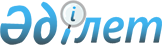 Об утверждении Правил подготовки, переподготовки, повышения квалификации экспертов-аудиторов по подтверждению соответствия, аккредитации, определению страны происхождения товара, статуса товара Таможенного союза или иностранного товара и их аттестации, и квалификационных требований к ним
					
			Утративший силу
			
			
		
					Приказ и.о. Министра индустрии и новых технологий Республики Казахстан от 29 декабря 2012 года № 510. Зарегистрирован в Министерстве юстиции Республики Казахстан 4 февраля 2013 года № 8323. Утратил силу приказом и.о. Министра по инвестициям и развитию Республики Казахстан от 6 февраля 2015 года № 116.
      Сноска. Утратил силу приказом и.о. Министра по инвестициям и развитию РК от 06.02.2015 № 116 (вводится в действие по истечении двадцати одного календарного дня после дня его первого официального опубликования).
      В соответствии с подпунктом 11) части первой статьи 7 Закона Республики Казахстан "О техническом регулировании" ПРИКАЗЫВАЮ:
      1. Утвердить прилагаемые:
      1) Правила подготовки, переподготовки, повышения квалификации экспертов-аудиторов по подтверждению соответствия, аккредитации, определению страны происхождения товара, статуса товара Таможенного союза или иностранного товара и их аттестации согласно приложению 1 к настоящему приказу;
      2) Квалификационные требования к экспертам-аудиторам по подтверждению соответствия, аккредитации.
      2. Признать утратившим силу приказ и.о. Министра индустрии и торговли Республики Казахстан от 9 октября 2009 года № 274 "Об утверждении Правил аттестации экспертов-аудиторов по подтверждению соответствия, определению страны происхождения товара и аккредитации" (зарегистрирован в Реестре государственной регистрации нормативных правовых актов, за № 5827, опубликован в Собрание актов центральных исполнительных и иных центральных государственных органов Республики Казахстан, за № 12 2009 года, "Юридическая газета" от 5 ноября 2009 года № 169 (1766).
      3. Комитету технического регулирования и метрологии Министерства индустрии и новых технологий Республики Казахстан (Сатбаев Р.А.) в установленном законодательством порядке обеспечить государственную регистрацию настоящего приказа в Министерстве юстиции Республики Казахстан и официальное опубликование в средствах массовой информации.
      4. Контроль за исполнением настоящего приказа возложить на вице-министра индустрии и новых технологий Республики Казахстан Тулеушина К.А.
      5. Настоящий приказ вводится в действие по истечении двадцати одного календарного дня со дня его первого официального опубликования. Правила подготовки, переподготовки, повышения
квалификации экспертов-аудиторов по подтверждению
соответствия, аккредитации, определению страны происхождения
товара, статуса товара Таможенного союза или иностранного
товара и их аттестации
1. Общие положения
      1. Настоящие Правила подготовки, переподготовки, повышения квалификации экспертов-аудиторов по подтверждению соответствия, аккредитации, определению страны происхождения товара, статуса товара Таможенного союза или иностранного товара и их аттестации (далее – Правила) разработаны в соответствии с подпунктом 11) части первой статьи 7 Закона Республики Казахстан от 9 ноября 2004 года "О техническом регулировании" (далее - Закон) и определяют порядок подготовки, переподготовки, повышения квалификации (далее - обучение) экспертов-аудиторов по подтверждению соответствия, аккредитации, определению страны происхождения товара, статуса товара Таможенного союза или иностранного товара (далее – экспертов-аудиторов) и их аттестации. 
      2. В Правилах используются следующие основные понятия:
      1) контроль знаний – оценка приобретенных заявителем теоретических и практических знаний по соответствующему курсу обучения, по результатам которой принимается решение о выдаче документа, свидетельствующего о прохождении обучения;
      2) учебная программа – программа, определяющая по каждой учебной дисциплине (предмету) содержание и объем знаний, умений, навыков и компетенций, подлежащих освоению;
      3) заявитель – физическое или юридическое лицо, подающее заявку на подготовку, переподготовку и повышение квалификации по подтверждению соответствия, аккредитации, определению страны происхождения товара, статуса товара Таможенного союза или иностранного товара;
      4) уполномоченный орган – государственный орган, осуществляющий государственное регулирование в области технического регулирования и метрологии;
      5) аттестат эксперта - аудитора – документ на выполнение работ по подтверждению соответствия, аккредитации;
      6) квалификационный аттестат эксперта-аудитора – документ на выполнение работ по определению страны происхождения товара, статуса товара Таможенного союза или иностранного товара. 2. Порядок подготовки, переподготовки,
повышения квалификации
      3. Подготовка, переподготовка, повышение квалификации экспертов-аудиторов по подтверждению соответствия, аккредитации, определению страны происхождения товара, статуса товара Таможенного союза или иностранного товара (далее – обучение) осуществляется путем подготовки, переподготовки и повышения квалификаций.
      4. Учебный центр, осуществляющий подготовку, переподготовку и повышение квалификации экспертов-аудиторов и претендующих в эксперты-аудиторы по подтверждению соответствия, аккредитации, определению страны происхождения товара, статуса товара Таможенного союза или иностранного товара (далее – учебный центр) разрабатывает учебную программу, утверждает и согласовывает ее с уполномоченным органом.
      5. Учебная программа содержит следующую информацию: 
      1) форма профессионального обучения;
      2) наименование обучающего курса;
      3) продолжительность;
      4) цель проведения обучения;
      5) учебный план, включающий наименование дисциплин, количество часов по каждой дисциплине (разделу), в том числе лекции, практические занятия (при необходимости);
      6) содержание и объем знаний, умений, навыков и компетенций, подлежащих освоению. 
      6. Сроки проведения обучающих курсов составляют не менее:
      2 недель (80 академических часов) – по подготовке, переподготовке;
      1 неделя (40 академических часов) – по повышению квалификации.
      Физические лица с опытом работы более двух лет проходят обучение по стандартизации, определению страны происхождения товара, статуса товара Таможенного союза или иностранного товара по недельному курсу.
      7. Для прохождения обучения заявитель направляет заявку произвольной формы в учебный центр, осуществляющую обучение, с указанием сведений о специалисте, направляющемся на обучение, формы обучения и наименования темы обучения. 
      8. Обучение учебным центром осуществляется после регистрации заявки по нормативным документам по стандартизации Республики Казахстан.
      9. Контроль знаний по результатам обучения осуществляет экзаменационная комиссия учебного центра, в состав которой входят эксперты-аудиторы и специалисты со стажем работы по направленной деятельности не менее 5 лет.
      Контроль знаний осуществляется в форме тестирования. 
      Контроль знаний оценивается положительно в случае набора правильных ответов в количестве не менее семидесяти процентов. 
      10. По завершении обучения при положительных результатах оценки знаний слушателям выдается удостоверение о подготовке, переподготовке, повышении квалификации по соответствующему направлению на государственном и русском языках, по форме согласно приложению 1 к настоящим Правилам. 
      11. При отрицательных результатах контроля знаний слушателю выдается справка о прослушивании теоретического курса по форме согласно приложению 2 к настоящим Правилам. 
      12. Журнал регистрации выданных удостоверений ведется по форме согласно приложению 3 к настоящим Правилам. 3. Аттестация экспертов-аудиторов
      13. Для аттестации экспертов–аудиторов в уполномоченном органе создается Комиссия по аттестации экспертов–аудиторов (далее - Комиссия), состав и положение которой утверждаются приказом первого руководителя уполномоченного органа.
      Особенности создания, состава и порядка деятельности Комиссии по аттестации экспертов-аудиторов по определению страны происхождения товара, статуса товара Таможенного союза или иностранного товара регламентируются статьей 16-1 Закона.
      13-1. Комиссия состоит не менее чем из пяти человек. В состав Комиссии включаются представители уполномоченного органа и Национальной палаты предпринимателей Республики Казахстан.
      Сноска. Правила дополнены пунктом 13-1 в соответствии с приказом Заместителя Премьер-Министра РК - Министра индустрии и новых технологий РК от 28.08.2013 № 263 (вводится в действие по истечении двадцати одного календарного дня со дня его первого официального опубликования).


      14. Для прохождения аттестации экспертов-аудиторов по подтверждению соответствия, аккредитации в Комиссию через веб-портал "электронного правительства" www.e.gov.kz или через веб-портал "Е-лицензирование" www.elicense.kz, при условии наличия у получателя электронной цифровой подписи, физические лица, претендующие в эксперты-аудиторы предоставляют следующие сведения, которые заполняются в канцелярии уполномоченного органа:
      1) данные личной карточки эксперта-аудитора (кандидата в эксперты-аудиторы);
      2) данные, удостоверяющие личность получателя;
      3) данные о прохождении теоретической подготовки в заявляемой области аттестации кандидата в эксперты-аудиторы;
      4) данные о наличии высшего образования;
      5) данные, подтверждающие трудовую деятельность.
      Также прилагаются сканированные копии отчетов о прохождении физическим лицом стажировок, подтверждающих его участие в проведении работ в заявляемой области аттестации по подтверждению соответствия:
      продукции и услуг (включая информацию о работах по сертификации по различным схемам) - 5 (пять) отчетов;
      систем менеджмента о стажировках общей продолжительностью не менее двадцати рабочих дней (включая анализ документации, участие в проверках и составление отчетов о них) и аккредитации (включая анализ документации, участие в проверках и составление отчетов о них) – 4 (четыре) отчета;
      персонала – прохождение стажировок в органе по сертификации персонала (не менее 3 отчетов) или рекомендации профессиональных ассоциаций по соответствующим направлениям.
      Для прохождения аттестации экспертов-аудиторов по определению страны происхождения товара, статуса товара Таможенного союза или иностранного товара в Комиссию представляют документы в соответствии с пунктом 6 статьи 16-1 Закона.
      15. Аттестация экспертов-аудиторов осуществляется по направлениям деятельности экспертов-аудиторов приведенных в приложении 4 к настоящим Правилам.
      16. Комиссия рассматривает документы экспертов-аудиторов и физических лиц претендующих в эксперты-аудиторы, и принимает решение о выдаче или о мотивированном отказе в выдаче аттестата эксперта-аудитора по подтверждению соответствия, аккредитации (далее - аттестат) и/или квалификационного аттестата эксперта-аудитора по определению страны происхождения товара, статуса товара Таможенного союза или иностранного товара (далее - квалификационный аттестат) в течение 15 (пятнадцати) рабочих дней со дня их поступления.
      При принятии решения об отказе рассмотрения документов экспертов-аудиторов и физических лиц претендующих в эксперты-аудиторы, уполномоченный орган направляет мотивированный отказ с обоснованием его причин в течение трех рабочих дней со дня принятия решений Комиссии.
      17. Аттестат выдается в форме электронного документа подписанного электронной-цифровой подписью (на портале - www.elicense.kz), квалификационный аттестат выдается на бумажном носителе по формам согласно приложениям 5 и 6 к настоящим Правилам и действителен в течение пяти лет со дня его регистрации.
      18. Аттестат и/или квалификационный аттестат регистрируется в Реестре государственной системы технического регулирования Республики Казахстан.
      19. В случае порчи квалификационного аттестата, эксперт-аудитор обращается с заявлением в уполномоченный орган с приобщением испорченного квалификационного аттестата. В течение пятнадцати рабочих дней уполномоченный орган рассматривает заявление, уничтожает испорченный квалификационный аттестат и выдает дубликат квалификационного аттестата с указанием прежнего номера, даты выдачи, срока действия квалификационного аттестата.
      В случае утери квалификационного аттестата:
      1) опубликовывает в средствах массовой информации, распространяемых на всей территории Республики Казахстан, сведения о признании недействительным квалификационного аттестата с указанием номера, даты выдачи и срока действия квалификационного аттестата;
      2) подает заявление произвольной формы в уполномоченный орган о признании недействительным квалификационного аттестата и о выдаче дубликата квалификационного аттестата с указанием номера, даты выдачи, срока действия квалификационного аттестата с приложением документа, подтверждающего опубликование сведений, предусмотренных подпунктом 1) настоящего пункта.
      20. Дубликат квалификационного аттестата выдается в течение 10 (десяти) рабочих дней со дня поступления заявления в уполномоченный орган.
      форма            
            _____________________________________________________________
                        наименование уполномоченного органа
            _____________________________________________________________
                              наименование организации УДОСТОВЕРЕНИЕ
по подготовке, переподготовке и повышению квалификации
экспертов-аудиторов
                                    №______
            Настоящее удостоверение выдано_________________________________
                                     Фамилия, имя, отчество (далее - Ф.И.О)
            в том, что он (а) с "___" по "__" ___________20___г. прошел (а)
      теоретический курс по подготовке, переподготовке, повышении
      квалификации ЭКСПЕРТОВ – АУДИТОРОВ (нужное подчеркнуть), в
      объеме_______часов и сдал (а) экзамен, свидетельствующий о
      приобретении знаний, необходимых для проведения работ по:
      ___________________________________________________________________
                         (наименование направления деятельности)
            Руководитель организации _____________ ______________________
                                       (подпись)         (Ф.И.О.)
            МП.
            Дата выдачи "___" __________20___г
            город_______________________
      форма             Справка о прослушивании теоретического курса
            Дана___________________________________________________________
                                       (Ф.И.О.)
      в том, что он(а) с "__" по "__"______ 20___г. прослушал (а)
      обучающий курс подготовки, переподготовки/повышения квалификации по теме:
      _____________________________________________________________________
      в____________________________________________________________________
                              наименование учебного центра
      Участник тестирования может пройти повторное тестирование, но не
      ранее одного месяца.
      Руководитель      ____________________   ____________________________
                              подпись                 Ф.И.О.
      М.П.
      форма             Журнал регистрации выданных удостоверений Направления деятельности экспертов-аудиторов
      1. Подтверждение соответствия продукции:
      1) автотранспортных средств;
      2) бытовой химии;
      3) кабельной;
      4) легкой промышленности;
      5) машиностроения;
      6) металлургической;
      7) минеральных удобрений;
      8) нефтяной;
      9) оружия (служебно-штатного, гражданского) и боеприпасов к нему;
      10) парфюмерно-косметической;
      11) пиротехнической;
      12) пищевой промышленности;
      13) радиотехнической;
      14) сельскохозяйственного производства;
      15) средств связи;
      16) средств телекоммуникаций;
      17) программных средств и баз данных;
      18) строительных материалов и конструкций;
      19) товаров деревообработки;
      20) топливного сырья;
      21) химической;
      22) электронной;
      23) электротехнической.
      2. Подтверждение соответствия услуг.
      3. Подтверждения соответствия персонала.
      4. Подтверждение соответствия систем менеджмента.
      5. Аккредитация.
      6. Определение страны происхождения товара, статуса товара Таможенного союза или иностранного товара.
      форма              ГОСУДАРСТВЕННЫЙ ГЕРБ РЕСПУБЛИКИ КАЗАХСТАН
КОМИТЕТ ТЕХНИЧЕСКОГО РЕГУЛИРОВАНИЯ И МЕТРОЛОГИИ
МИНИСТЕРСТВА ИНДУСТРИИ И НОВЫХ ТЕХНОЛОГИЙ
РЕСПУБЛИКИ КАЗАХСТАН
ГОСУДАРСТВЕННАЯ СИСТЕМА
ТЕХНИЧЕСКОГО РЕГУЛИРОВАНИЯ
РЕСПУБЛИКИ КАЗАХСТАН
 АТТЕСТАТ
ЭКСПЕРТА-АУДИТОРА                                        Зарегистрирован в Реестре                                             Государственной системы                                               технического регулирования    
                                             Республики Казахстан за № ____
                                             от "___" ___________ 20__ года
                                             Действителен                  
                                             до "___" ___________ 20__ года
            Настоящий аттестат удостоверяет, что __________________________
                                                       (Ф.И.О.)
      соответствует требованиям законодательства Республики Казахстан в
      области технического регулирования, предъявляемым к
      экспертам-аудиторам и аттестован (а) на право проведения работ по
      ____________________________
            Аттестат выдан на основании решения Комиссии по аттестации
      экспертов-аудиторов от "___" __________ 20__ года
            М.П.       ____________________     _________________________
                             подпись                   Ф. И. О.
      форма              ГОСУДАРСТВЕННЫЙ ГЕРБ РЕСПУБЛИКИ КАЗАХСТАН
КОМИТЕТ ТЕХНИЧЕСКОГО РЕГУЛИРОВАНИЯ И МЕТРОЛОГИИ
МИНИСТЕРСТВА ИНДУСТРИИ И НОВЫХ ТЕХНОЛОГИЙ
РЕСПУБЛИКИ КАЗАХСТАН
ГОСУДАРСТВЕННАЯ СИСТЕМА
ТЕХНИЧЕСКОГО РЕГУЛИРОВАНИЯ
РЕСПУБЛИКИ КАЗАХСТАН
КВАЛИФИКАЦИОННЫЙ АТТЕСТАТ                                        Зарегистрирован в Реестре                                             Государственной системы                                               технического регулирования    
                                             Республики Казахстан за № ____
                                             от "___" ___________ 20__ года
                                             Действителен                  
                                             до "___" ___________ 20__ года
            Настоящий квалификационный аттестат удостоверяет, что _________
                                                                  (Ф.И.О.)
      соответствует требованиям законодательства Республики Казахстан в
      области технического регулирования, предъявляемым к
      экспертам-аудиторам и аттестован(а) на право проведения работ по
      определению страны происхождения товара, статуса товара Таможенного
      союза или иностранного товара.
            Квалификационный аттестат выдан на основании решения Комиссии
      по аттестации экспертов-аудиторов от "___" __________ 20__ года
            М.П. ____________________     _________________________
                       подпись                   Ф.И.О. Квалификационные требования к экспертам-аудиторам по
подтверждению соответствия, аккредитации
      1. Квалификационные требования, к экспертам-аудиторам по подтверждению соответствия, аккредитации:
      1) наличие высшего образования, соответствующего заявляемой области аттестации;
      2) стаж работы по специальности не менее четырех лет или заявляемой области аттестации не менее трех лет;
      3) физические лица с опытом работы в уполномоченном органе или его подведомственной организации более 5 лет аттестуются без подтверждения стажировок;
      4) прохождение теоретического обучения в заявляемой области аттестации в соответствии с рекомендуемыми направлениями деятельности экспертов аудиторов, с нормативными документами по стандартизации и с согласованными учебными программами уполномоченным органом;
      5) прохождение стажировки в заявляемой области аттестации у эксперта-аудитора со стажем работы не менее двух лет.
					© 2012. РГП на ПХВ «Институт законодательства и правовой информации Республики Казахстан» Министерства юстиции Республики Казахстан
				
И.о. Министра
А. РауПриложение 1
к приказу и.о. Министра
индустрии и новых технологий
Республики Казахстан
от 29 декабря 2012 года № 510Приложение 1
к Правилам подготовки, переподготовки,
повышения квалификации экспертов-аудиторов
по подтверждению соответствия, аккредитации,
определению страны происхождения товара,
статуса товара Таможенного союза или
иностранного товара и их аттестацииПриложение 2
к Правилам подготовки, переподготовки,
повышения квалификации экспертов-аудиторов
по подтверждению соответствия, аккредитации,
определению страны происхождения товара,
статуса товара Таможенного союза или
иностранного товара и их аттестацииПриложение 3
к Правилам подготовки, переподготовки,
повышения квалификации экспертов-аудиторов
по подтверждению соответствия, аккредитации,
определению страны происхождения товара,
статуса товара Таможенного союза или
иностранного товара и их аттестации
№ п/п
Ф.И.О.
Место работы, должность
№ удостоверения 
Дата и роспись в получении
1
2
3
4
5Приложение 4
к Правилам подготовки, переподготовки,
повышения квалификации экспертов-аудиторов
по подтверждению соответствия, аккредитации,
определению страны происхождения товара,
статуса товара Таможенного союза или
иностранного товара и их аттестацииПриложение 5
к Правилам подготовки, переподготовки,
повышения квалификации экспертов-аудиторов
по подтверждению соответствия, аккредитации,
определению страны происхождения товара,
статуса товара Таможенного союза или
иностранного товара и их аттестацииПриложение 6
к Правилам подготовки, переподготовки,
повышения квалификации экспертов-аудиторов
по подтверждению соответствия, аккредитации,
определению страны происхождения товара,
статуса товара Таможенного союза или
иностранного товара и их аттестацииПриложение 2
к приказу и.о. Министра
индустрии и новых технологий
Республики Казахстан
от 29 декабря 2012 года № 510